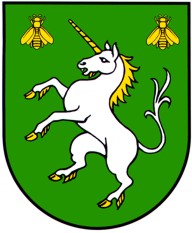                              Jednorożec, dnia………………………….(imię i nazwisko lub firma zgłaszającego)                    (adres)(kod pocztowy i miejscowość)(telefon)   WÓJT GMINY JEDNOROŻECWNIOSEK      o zgłoszenie udziału w przetarguNiniejszym zgłaszam/y/ udział w przetargu ustnym ograniczonym na sprzedaż nieruchomości gruntowej oznaczonej numerem ewidencyjnym działki 129/25, położonej w Parciakach-Stacji, obręb ewidencyjny Parciaki, gm. Jednorożec. Jestem/śmy/ właścicielem/ami/ działki sąsiedniej oznaczonej numerem ewidencyjnym ………..….., dla której Sąd Rejonowy w Przasnyszu prowadzi księgę wieczystą nr ………………………………….. 								Oświadczam, że zapoznałem/am/ się z warunkami przetargu i przyjmuję te warunki bez zastrzeżeń.                                                                                        …………………………………..                                                                                                                                   (podpis